FÖRÄLDRAINFO SIS P11/12 230415Tränare/LedareMevlut Kocak – Huvudtränare, 076 567 30 16Patrik Petersson – Ass. Tränare, 073 506 95 57Jacob Bergström – Ass. Tränare, 072 233 66 53	Maria Rapp – Administrationsansvarig, 076 669 88 52 Serie P2011 V 2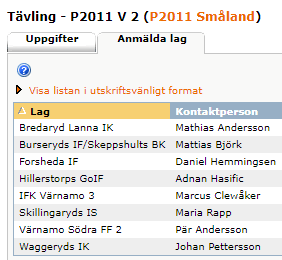 Gislaved drog sig ur serien för ngn vecka sedan så det blir 8 matcher innan sommaruppehållet i juli och så blir det bara 6 matcher efteråt.Vi är just nu 19 inlagda spelare på Laget.se och ytterligare en som är på väg in förhoppningsvis. Vi har för närvarande fem spelare med som är födda 2012 och resterande är födda 2011.TräningsdagarNär vi få gå på Movalla framöver så tränar vi Måndagar 17:00 – 18:30 och Torsdagar 18:30 – 20:00. Båda dagarna nere på B-plan. Dessa träningstider är inlagda fr.o.m. Maj månad men observera att vi fortfarande inte fått någon info om när vi kan tänkas få gå på planerna på Movalla.Fram till dess kör vi på som hittills med träning måndagar 18:00 – 19:00 på Grönelund och Torsdagar 18:30 – 20:00 på Konstgräset i Vaggeryd.Tanken är att Mevlut kör alla träningarna med hjälp av Jacob på måndagar i den mån han hinner (om han inte har egna matcher t.ex.) och med hjälp av Patrik på torsdagar.Det är fortfarande lite ont om omklädningsrum då flera av dessa behöver repareras/har reparerats men om ni inte hör ngt annat så har vi alltid tillgång till ett omklädningsrum vid träning och match och samlas där enligt samlingstiden på laget.se. Det är ok att komma ombytt till träning om man vill men samling sker i det omklädningsrum som står på tavlan i korridoren utanför vaktmästarnas kontor. (Alternativt på skärm när det kommer igång)MatchdagarVi har försökt att lägga så många matcher som möjligt på söndagar. Har inte det fungerat så ligger det ofta på vår träningstid. Alla träningar och matcher ligger upplagda på laget.se så titta gärna i vår kalender där. Vad gäller matchdeltagande så kommer vi att göra som vanligt att träningsnärvaro ligger till grund för om man kallas till match, men även träningsviljan när man väl är på träningarna spelar stor roll. Sedan måste vi även ta hänsyn till lagets sammansättning på match så det är svårt att tillämpa millimeterrättvisa. Vi ändrar ju spelform inför denna säsong och går alltså över på spel 9vs.9 så fler spelare kommer kallas till matcherna denna säsong men man får ändå räkna med att stå över ngn match under säsongen. Vi ser gärna att man då kommer och tittar på, och hejar fram laget.Första seriematchen är i Bredaryd torsdagen 25/4 så där utgår träningen. Träningsmatcher, Bufab Cup och ev. ytterligare cupspelLaget har kört igång på bästa sätt! Vi spelade ju en träningsmatch mot WIK som gick väldigt bra för att vara första matchen på niomannaplan och slutade med en vinst 4-3.Vi har även varit med på Bufab Cup och även där hade vi alla väldigt trevligt trots kylan och såg riktigt taggade killar. Tre vinster och en oavgjord blev resultatet där. Och kommande helg kör vi sista träningsmatchen borta mot Gnosjö på söndag kl 15:00.Vi har även diskuterat ev ytterligare cupspel och då på en större flerdagarscup men har inte riktigt kommit helt i mål där. Mer info kommer om detta så snart som möjligt.Utlåning av spelareVi har fått frågan från P09 om vi varit intresserade av att låna ut ngn spelare till dem. Vi ser detta som ett bra tillfälle för killarna att samla lite fotbollserfarenhet från andra lag men detta görs enbart om det inte sker på vårt lags bekostnad. Det är väldigt viktigt att betona att det är SIS P11/12 som är vårt lag och som går i första hand. Det får såklart inte krocka med våra träningar eller matcher.Frågan om ev. spel med annat lag sköts alltid mellan tränarna. Det är ju bara vår tränare som har koll på vår lags träningsnärvaro och träningsinställning t.ex. Detta är ngt som tas i beräkningen även vid ev. spel med annat lag. Tillfrågar alla för att se vilka som är intresserade. Ofta kan det vara en speciell typ av spelare, t.ex. back eller anfallare som behövs och då får man som tränare ta lite hänsyn till det. Har vi själva match dagen innan eller efter så måste man även ha den konditionen så att man orkar fokusera på båda matcherna. Det krävs också en spelare med ”moget spel” då de spelar i en annan spelform jfrt. m. oss.Det är positivt om man inte bara lånar ut en spelare till en match då det kan underlätta för den utlånade spelaren att inte känna sig helt ensam med nytt lag.Laget.se & FrånvaroInformation kommer i första hand ske genom Laget.se så det är väldigt viktigt att alla har koll på den appen/sidan. Här läggs alla nyheter upp, mailutskick kommer göras via laget.se, kalendern ska vara uppdaterad med träningar och matcher och info om samlingstid och övrig info etc ligger där.Som ni märker kallar vi även till alla träningar och matcher vi laget.se nu och det är jätteviktigt att ni svarar på kallelserna där, både gällande matcher och träningar. Detta göra att tränarna lättare kan planera träningarna och att vi hinner kalla in extra spelare till matcherna i god tid.Jag är väldigt tacksam om ni redan nu meddelar mig om det är några matcher framåt som ni redan nu vet med er att ni inte kan vara med på så slipper vi ev. ändra om flera ggr i uttagningen. KiosklistaDet kommer även i år finnas en kiosklista för våra hemmamatcher. Detta är en chans att tjäna in en peng till laget. Jag kommer att lösa så att varorna finns på plats inför varje hemmamatch samt att det finns en prislista och QR-kod för betalning men är man ansvarig för kiosken har man ansvaret för att;Brygga kaffe (kaffepulver finns)Ta med termos (pumptermos är smidigast)Ta med mjölkLösa tevatten (är osäker på om vattenkokare finns. Te finns)Grilla korv (Gasolgrill finns, kan ev. uteslutas om det är väldigt regnigt t.ex.)Vii vill gärna att man t.ex. bakar en kaka/bulle etc som man kan sälja. Hinner man inte baka så går det såklart bra att köpa ngn kaka som ni sedan säljer.Man är alltid två föräldrar som delar på ansvaret. Observera att det ibland kan vara flera lag som spelar match samtidigt, då får man dela på sysslorna inne i kiosken och vi har löst det så att ett av lagen får sälja på ett externt bord med ”partytält” över.Kan man inte den tilldelade tiden får man själv ansvara för att byta med ngn.LagkassaVi har en lagkassa som vi använder för gemensamma aktiviteter som t.ex. säsongsavslutningen förra året med Pizza och Bowling, och t.ex. för gemensam mat som vi ätit vid vissa cuper t.ex. Det är även hit vårt lagbidrag betalas in som vi får från alla spelarnas deltagaravgifter.Vår lilla stadVi har ju även i år sålt rabatthäftet ”Vår lilla stad”. Pengarna för dessa ska swishas till mig (076 669 88 52). Gör gärna det i veckan då jag ska redovisa dem under kommande vecka. Jag har fått tillbaka två häften så säg gärna till mig så snart som möjlig om det är ngn som har möjlighet att sälja ytterligare två häften.Medlemsavift/DeltagaravgiftV.v. se nedan information från SIS;-------------------------------------------------------------------------------------------------Det finns två avgifter man betalar för att få spela fotboll i SIS. För att få spela fotboll i SIS så måste man först och främst vara medlem i Skillingaryds IS. Medlem kan man vara enskilt eller hela familjen. Medlemsavgift hanteras av SIS huvudstyrelse och skickas ut engång om året. I år har utskick gjorts alla redan vilket betyder att medlemmar ska ha fått en faktura på mejl via laget.se. Finns mer info här: Medlemsinformation-fran-SIS-HuvudstyrelsenFör seriespelande ungdomar tar vi även ut en deltagaravgift. SIS fotboll har kostnader för material, matchställ, cuper, utbildningsläger, planhyror, serieanmälan, avslutningar och mycket annat som deltagaravgiften används till att finansiera. Vi i SIS har om man jämför med andra relativt låg deltagaravgift och förutom att vi är generösa med cupbidrag till lagen så går nästan halva deltagaravgiften tillbaka till laget i form av lagbidrag. -------------------------------------------------------------------------------------------------Det är således två olika avgifter som måste betalas dels medlemsavgiften på 300kr för enskild medlem eller 500 kr för en hel familj, samt deltagaravgiften på 600kr som måste betalas för varje enskild spelare i ett seriespelande lag.Medlemsavgiften har redan fakturerats på separat faktura/mail från styrelsen/kansliet men deltagaravgiften vill jag swishas till mig så snart som möjligt. Skulle det vara så att man, i dessa ändå något svåra ekonomiska tider, absolut inte har möjlighet och utrymme att betala deltagaravgiften så ta kontakt med mig så snart som möjligt.Spelformen 9 mot 9I år spelar vi i en ny spelfom; 9 mot 9. Speltiden är 3*25 min, storleken på bollen är fortfarande 4, fria byten och offside tillämpas. Rekommendationerna från Svenska Fotbollsförbundet är lika speltid för alla samt 4 avbytare per lag samt att byten sker i paus. (Detta kommer vi med största sannolikhet ha lite svårt att följa nu i uppstarten men vi hoppas att närma oss mer och mer till slutet av säsongen).Se även info på nedanstående länk;https://aktiva.svenskfotboll.se/48f9ab/globalassets/svff/dokumentdokumentblock/nationella-spelformer/9mot9-20.pdfÖVRIGTUppförande. Vi kommer inte heller i år att acceptera ett otrevligt språk eller otrevligt bemötande av lagkamrater/domare/tränare/motståndare! I så fall tas detta upp med spelaren vid första tillfället men märker vi att vi inte når fram och att det återupprepas kontaktar vi vårdnadshavare. Det kan vara så att man plockas av från träningen en stund för att få hoppa in vid senare tillfälle alternativt blir utbytt om det gäller match.Tränarna har jobbat mycket med ”vi-andan” i laget och vad vi märker på träningar och de matcher som nu varit så har inga otrevligheter förekommit. Tvärtom är det väldigt många killar som verkligen pushar och peppar varandra på planen.Är det något man känner att man vill ta upp gällande oss tränare/ledare så hoppas vi att killarna känner det förtroendet för oss att man kan prata med någon av oss fyra direkt eller att man ber någon annan vuxen att ta upp det med någon av oss.Min FotbollFörhoppningsvis kan vi komma igång med lite mer uppdateringar av våra matcher i appen/sidan ”Min fotboll” under säsongen.